CHURCH OF OUR LADY                                 020 8759 9136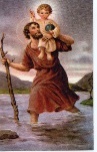 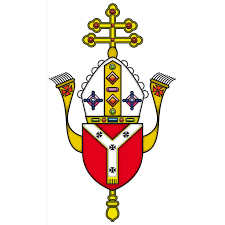 AND ST CHRISTOPHER 	          email: cranford@rcdow.org.ukCRANFORD		        website: https://parish.rcdow.org.uk/cranford32 High Street, Cranford, TW5 9RG                   16th Sunday in Ordinary Time – 22nd & 23rd July 2023Readings: 16th Sunday in Ordinary Time (Year A) Page 105:  Wisdom 12:13, 16-19, RP: 85:5-6, Romans 8:26-27, Matthew 13:24-4317th Sunday in Ordinary Time (Year A) Page 108:  1 Kings 3:5, 7-12, RP: 118:57, 72, Romans 8:28-30, Matthew 13:44-52MARY’S MEALS – will attend all masses next weekend i.e. 29th and 30th July to talk about their important and valuable work with a retiring collection at each mass for their charity.YOUNG ADULTS FORMATION The Community of Our Lady of Walsingham (COLW) is offering an opportunity to Catholic men and women aged 18 - 35 to live alongside their community in Norfolk for a week this summer.  As well as joining community prayers, meals and activities, young adults will receive formation on topics such Prayer, Scripture, Discernment and the Spirituality of Walsingham.  There are two choices of dates: 14th - 21st August or 30th August - 6th September.  To find out more, please enquire by 31st July by contacting the COLW Sisters at Community of Our Lady of Walsingham, House of the Divine Will, Neatherd Moor, Dereham, Norfolk, NR20 4AZ; Tel. 01362 421442. www.walsinghamcommunity.orgVOLUNTEERS REQUIRED FOR COUNTERS AND CATECHISTS please advise Fr John if you would like to volunteer.  MASS OFFERINGS – We are presently booking masses from 6th September through to the end of the year for weekday and weekend masses.  Please send your requests via email to Gillian at Cranford@rcdow.org.uk.  All payments to be made online through bank transfer into the parish account, quoting the reference “Mass Offering”.  Please refer to the bottom of this newsletter for bank details.  Due to unforeseen circumstances, we regret we may have to move your mass intention to another day, please see newsletter for rescheduled mass intention date.  PLEASE DO NOT USE Fr John’s personal number or email address for mass requests unless specifically requested by him.BAPTISMS Please request an appointment with Fr John via e-mail cranford@rcdow.org.ukPOLITE REQUEST Our insurers have asked us to ensure that only Diocesan approved contractors are engaged in property survey and repairs such as roof clearing, drain inspection etc. related to the church/presbytery. MARRIAGE Couples seeking marriage should inform Fr John AT LEAST six months (which is the minimum requirement) before the scheduled wedding date, whether it be in the UK or abroad, so that there is enough time for all the necessary administration work to be processed. This is a statutory requirement applicable across all parts of the UK and overseas.IF YOU ARE FEELING UNWELL – if you are suffering with COVID/Flu-like symptoms then please do not come to mass.  Please also bear in mind if you are feeling unwell to wear a facemask.PLEASE DO NOT COME TO MASS AND WALK AROUND IN BARE FEET – this is unhygienic and against health and safety rules.MASS INTENTIONSTHANK YOU FOR YOUR GENEROSITYThe Contactless machine is available in the Church. If you wish to donate by online banking please do so directly to our bank, giving your name as a reference and indicate if it is for baptism, wedding, mass intention etc.  For those that do not have a bank account, charge cards are available. Gift Aid: If you are a UK taxpayer, the Diocese strongly recommends you to Gift Aid your donation, as the government will top up your donation by 25 percent. The parish relies heavily on this extra support, which comes at no additional cost to you. This facility is also available on the contactless device. It takes only just 2 minutes and is a one-time process, meaning all future donations made using the same bankcard will automatically be processed through Gift aid. If you have any questions on Gift Aid, please contact the parish office. Thank you for your continued financial support for your parish church.  HSBC Bank:  Account name: WRCDT Cranford, Sort Code: 40-05-20 Account: 01308637  Parish TeamParish Priest:  Fr. John TaborEmail: johntabor@rcdow.org.ukAny required appointment will be at 11.00 am on Wednesdays, Thursdays & Fridays.Catechetical Co-ordinator: Bejoy IgnatiousWorking days:  Thursdays 9.00 am – 5.00 pm, Saturdays 11.00 am – 6.00 pm and on Sundays 9.00 am - 2.00 pm. Email: bejoyignatious@rcdow.org.uk Parish Secretary:  Gillian SatchellWorking days:  Wednesday & Friday morningsPlease e-mail parish office with requests and queriesIn-person enquires on Wed & Fri between 10.30 – 11.30 am.  Email: cranford@rcdow.org.uk Parish Safeguarding Officers:Natalie Smith & Pelazia RodriguesEmail: cranfordsg@safeguardrcdow.org.ukEmail: cranfordsg2@safeguardrcdow.org.uk Mobile: 07851 390118 (Dedicated Parish Safeguarding Number)--------------------------------------------------------Protecting your Privacy:In compliance with the General Data Protection Regulation (GDPR), which became effective in May 2018, the Parish requires your permission to hold your data for Parish/Diocesan use.  You can read our full privacy policy on www.rcdow.org.uk/diocese/privacy-policy------------------------------------------------------------------------------------------------------------------MASS INTENTIONSIf you wish to offer a Mass intention, please email (Cranford@rcdow.org.uk) or visit the Parish Office on a Wed/Fri between 10.30 – 11.30 am.-------------------------------------------------------------------------------------------------------------------------------------------------------------------------------------------------ONLINE MASSESMass and other liturgies live streamed from Westminster Cathedral and other parishes are available at www.churchservices.tv------------------------------------------------------------------------------------------------------------------------------------------------MASS TIMES Saturday: 5pm; Sunday Masses:  9.00 am and 11.00 am Weekday Mass Timings: Please see Mass intentions overleafConfession:  Saturday afternoons 4.15 – 4.45 pm Portuguese Mass: 12.30 pm on Sundays as advisedKonkani Mass:  4th Sunday of the month - 5.00 pmThis Parish is part of Westminster Roman Catholic Diocesan Trust (WRCDT) Registered Charity No: 233699Dear FriendsFaith, Hope and CharityThis weekend several hundred people from across the Diocese will be travelling to Lourdes for the annual Diocesan Pilgrimage.  There is a school of thought, which suggests pilgrimages should be rigorous – a time away from the ordinary experiences of everyday life.  It is a chance to encounter God more closely, especially in the service towards others who go to Lourdes as malades and stay in the acceuils – places of welcome – as the hospitals are called.  One – the Italian acceuil – is appropriately called “Salus Infirmorum” or “Health of the Sick”.  This title is one given to Our Lady in the Litany of Loreto.The message of Lourdes is that we are all in need of healing.  Each of us has a weakness, whether it is physical, spiritual or emotional, which we can bring to God, especially in a place such as Lourdes where the sick are given the first place.  In serving others at Lourdes whether in the hospitals, the baths, or at the various set piece liturgies, I have so often been struck by the serenity and joy displayed by so many.  It has often allowed me to see my own challenges in a new, more balanced, perspective.The Opening Prayer for today’s Mass speaks of our becoming “fervent in faith, hope and charity”.  These are the three cardinal virtues – the hinges upon which the doors of Christian lives hang.  Where love and charity are found, there is God.Have a good week and let us pray for each other.Father JohnFuneral of the late Fr Mark LeenaneThis will be at Osterley at 12 noon on Tuesday 1st August at which the Cardinal will preside.Masses during AugustThere will be no weekday Masses from Monday 31st July.  There will be Mass on Friday 11th August at 10.00am and on Tuesday 15th August, the Feast of the Assumption (a Holyday of Obligation) at 9.30am.  Weekend Masses will be as usual.  Fr Chris Wallbank has kindly agreed to supply for most of the weekends.  I will be here from 10th-15th August.  Emails and messages to the office will be checked regularly.  Weekday Masses resume at the beginning of September.Sat     2205.00 pmSalvador & Christalina De-Souza – RIP Sun    2309.00 am11.00 am12.30 pm05.00 pmRuna Rebello – RIPFaustino Aquino – RIPPortuguese MassKonkani MassWed  2610.00 amPaulina Rollan – RIP Thu    2710.00 amSouls in PurgatoryFri      2810.00 amJayden Rumaldo Gracias – Birthday Sat     2905.00 pmJoel D'Mello – ThanksgivingSun    3009.00 am11.00 amRegina Fernandez – RIPIrene Barretto – Birthday Anniversary (90th)